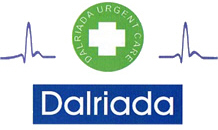 Dalriada Urgent Care is an out of hours’ medical service in the Northern Trust area.  Our hours of operation are evenings, weekends, night times and bank holidays.  Applications are invited from suitably qualified candidates for the following post(s):-NURSING ASSISTANT/HEALTH CARE ASSISTANT with Driving Duties (Temporary) – BALLYMENA BASEREF NO. MC HCA/06/22Hourly Rate:- £12.60 Weekday evenings / £14.18 Weekday Nightshift / £14.18 Weekends / £14.70 Weekend Nightshift  / Enhanced Rate - Bank holidays Sessions – Monday to Friday evenings / nightshifts; Saturday & Sunday mornings, afternoons, evenings and nightshifts.   Applicants must hold an NVQ/VRQ/QCF Level 2 Certificate in Health/Health and Social Care (or equivalent) OR hold 3 GCSEs at grade A-C including English  (or equivalent) and have 1 years’ experience within the last 3 years of assisting a clinical nursing team in the delivery of nursing care to adults in a hospital, community setting or nursing home setting.  Applicants must have experience in the use of hoists, steadys, slide sheets etc.  Applicant must be over the age of 25 years and hold and unendorsed driver’s licence with 3 years’ driving experience.An Access NI enhanced disclosure check is a requirement of this post.Further information and application packs are available from the company website:-www.dalriadacare.org or by emailing:- HR.DUC@northerntrust.hscni.net.  Recruitment will be on a rolling basis.DALRIADA URGENT CARE IS AN EQUAL OPPORTUNITIES EMPLOYER